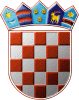 REPUBLIKA HRVATSKAKRAPINSKO – ZAGORSKA ŽUPANIJAGRAD ZLATARGRADSKO VIJEĆEKLASA: 612-04/22-01/04URBROJ: 2140-07-01-24-4	Zlatar,  03.06.2024.	Na temelju članka 114., 114. a i 114. b Zakona o zaštiti i očuvanju kulturnih dobara („Narodne novine“ broj 69/99, 151/03, 157/03 - ispr., 100/04,  87/09, 88/10, 61/11, 25/12, 136/12, 157/13, 152/14 , 98/15 - Uredba, 44/17, 90/18, 32/20, 62/20, 117/21, 114/22) i članka 27. Statuta Grada Zlatara („Službeni glasnik Krapinsko-zagorske županije“ broj 36A/13, 9/18, 9/20, 17A/21), Gradsko vijeće Grada Zlatara na 24. sjednici održanoj 03.06.2024. godine, donijelo jeIzvješće Programautroška sredstava spomeničke rente u 2023. godiniČlanak  1.Program utroška sredstava spomeničke rente u 2023. godini („Službeni glasnik Krapinsko-zagorske županije“ broj 57A/22 i KLASA:612-04/22-01/04, URBROJ:2140-07-01-23-4)  izvršen je u 2023. godini kako slijedi:Članak  2.Ovo Izvješće Programa temelji se na Godišnjem izvještaju o izvršenju Proračuna Grada Zlatara za 2023. godinu i objavit će se u "Službenom glasniku Krapinsko-zagorske županije".PREDSJEDNICADanijela FindakIZVORPLAN UTROŠKAPLAN (EUR)IZVRŠENJE (EUR)INDEKSSpomenika rentaRadovi na Sokolskom domu23.368,8222.579,4196,62%